Муниципальное автономное дошкольное образовательное учреждение«Детский сад № 103» г. ПермиРоль музыки в воспитании детей раннего возраста.Консультацию для родителей подготовиламузыкальный руководитель:Галимьянова Наталья Борисовна.Я хочу услышать музыку,Я хочу увидеть музыку.Что такое это музыка,Расскажите мне скорей.Птичьи трели – это музыка,И капели – это музыка.Есть особенная музыкаВ тихом шелесте ветвей…               Г.СтрувеМузыка занимает особое, уникальное место в воспитании детей.Б.М.Теплов писал: «…музыка отражает отношение человека к миру, ко всему, что происходит в нем и в самом человеке». А наше отношение – это наши эмоции. Значит, эмоции являются главным содержанием музыки. Что и делает ее одним из самых эффективных средств формирования эмоциональной сферы ребенка.     	Раннее начало музыкального развития способствует не только всестороннему развитию личности ребенка, но и обеспечивает его успешную социализацию в обществе.     	Дети раннего возраста не очень хорошо говорят, действия их ограничены, но эмоции они испытывают больше, чем взрослые люди. И вот здесь огромную роль играет музыка. Она способна передавать смену настроений, переживаний – динамику эмоционально-психических состояний человека.      	Музыка помогает осваивать детям мир человеческих чувств и эмоций.  Положительные эмоции, как правило, влияют на все физиологические процессы, происходящие в организме ребенка, повышают его тонус.      	С самого первого дня рождения ребенка мама напевает разные колыбельные, потешки во время укачивания или игр с малышом и даже не подозревает, что эти простые песенки и являются самой начальной ступенью в музыкальном развитии.Не думайте, что Вы не умеете петь!Какой бы ни был Ваш голос – для малыша он самый лучший! Пение колыбельных и потешек можно сопровождать в режимных моментах: умывание, засыпание, употребление пищи.Ранний возраст считается идеальным временем для знакомства малыша. В этот период можно знакомить со звучанием таких музыкальных инструментов как дудочка, барабан, бубен, ложки.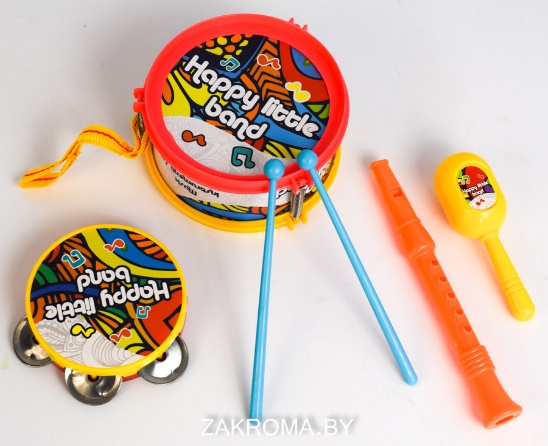       	Мамам рекомендуется исполнять различные мелодии, а также предлагать их в свободное пользование для самостоятельной музыкальной деятельности.     	Начинать заниматься музыкальным развитием ребенка следует с самого рождения!Итак, подведем итог: главная задача родителей – приобщить ребенка к миру музыки, что в свою очередь благоприятно отразится не только на развитии его способностей, но и поможет каждому ребенку стать гармоничной и счастливой личностью.Положительные эмоции – это основа  того, что малыш вырастет добрым и отзывчивым.   	Пойте своим детям, танцуйте с ними, играйте с ними!!!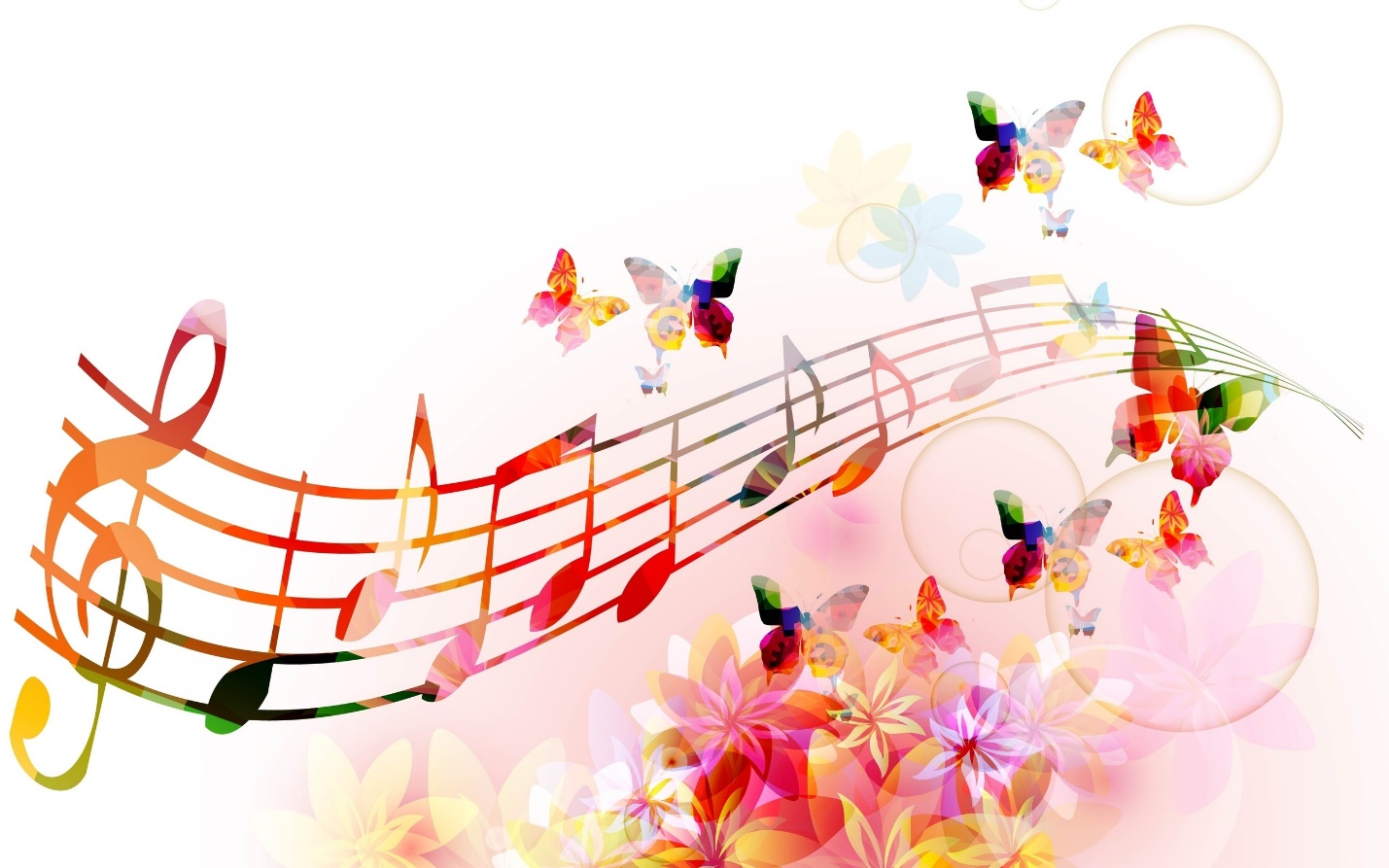 